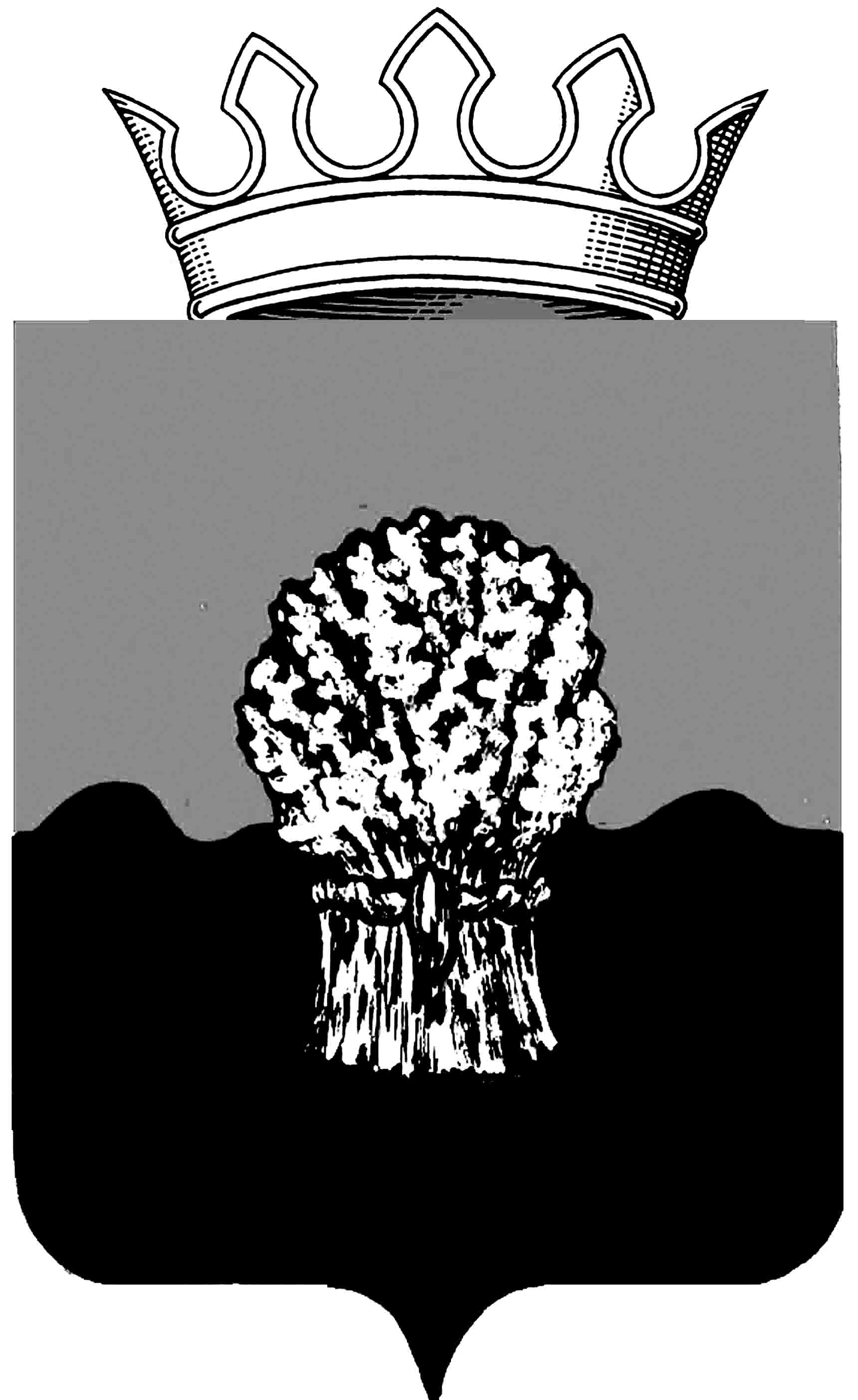 АДМИНИСТРАЦИЯ Сызранского района Самарской областиРАСПОРЯЖЕНИЕ14 марта 2016 г.							  № 74-рОб утверждении Плана проведения проверок соблюдения трудового законодательства и иных нормативных правовых актов, содержащих нормы трудового права Руководствуясь Трудовым кодексом Российской Федерации, Законом Самарской области от 29.12.2012г. № 140-ГД «О ведомственном контроле за соблюдением трудового законодательства и иных нормативных правовых актов, содержащих нормы трудового права», Утвердить прилагаемый План проведения проверок соблюдения трудового законодательства и иных нормативных правовых актов, содержащих нормы трудового права, в отношении муниципальных учреждений муниципального района Сызранский и муниципального предприятия муниципального района Сызранский на 2016 год.Официально опубликовать настоящее распоряжение в газете «Информационный вестник муниципального района Сызранский».Глава муниципального района Сызранский                                 А.В. ДулинУтвержден распоряжением администрации Сызранского района от 14.03.2016 г. № 74-рПлан проведения проверок соблюдения трудового законодательства и иных нормативных правовых актов, содержащих нормы трудового права, в отношении муниципальных учреждений муниципального района Сызранский и муниципального предприятия муниципального района Сызранский на 2016 год№ п/пНаименование организации, учреждения (предприятия)Адрес местонахождения учрежденияВремя проведения проверки 1Муниципальное бюджетное учреждение «Детская музыкальная школа п.г.т.Междуреченск» муниципального района Сызранский Самарской областиСамарская область, Сызранский район, п.г.т.Междуреченск, ул. Ленина, д. 1II квартал2Муниципальное бюджетное учреждение «Межпоселенческая центральная библиотека» муниципального района Сызранский Самарской областиСамарская область, Сызранский район, п.Варламово,ул. Советская, д. 14III квартал3Муниципальное бюджетное учреждение «Межпоселенческий культурно-досуговый центр» муниципального района Сызранский Самарской областиСамарская область, Сызранский район, п.Варламово,ул. Советская, д. 16IV квартал4Муниципальное унитарное предприятие «Райжилкомхоз Сызранского района»Самарская область, Сызранский район, п.Варламово, ул. Кооперативная, д. 27IV квартал